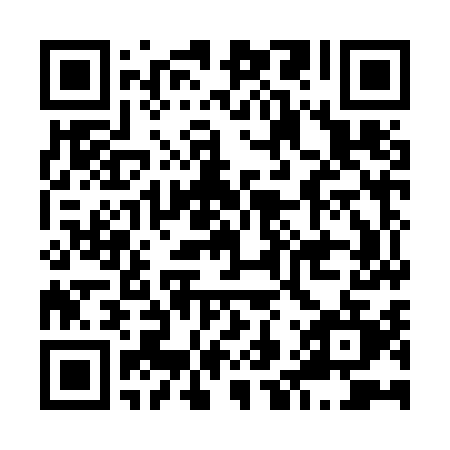 Prayer times for Conewago Heights, Pennsylvania, USAMon 1 Jul 2024 - Wed 31 Jul 2024High Latitude Method: Angle Based RulePrayer Calculation Method: Islamic Society of North AmericaAsar Calculation Method: ShafiPrayer times provided by https://www.salahtimes.comDateDayFajrSunriseDhuhrAsrMaghribIsha1Mon4:055:421:115:098:4010:172Tue4:055:421:115:108:4010:163Wed4:065:431:115:108:3910:164Thu4:075:431:115:108:3910:165Fri4:085:441:125:108:3910:156Sat4:095:451:125:108:3910:157Sun4:095:451:125:108:3810:148Mon4:105:461:125:108:3810:139Tue4:115:471:125:108:3810:1310Wed4:125:471:125:108:3710:1211Thu4:135:481:135:108:3710:1112Fri4:145:491:135:108:3610:1113Sat4:155:491:135:108:3610:1014Sun4:165:501:135:108:3510:0915Mon4:175:511:135:108:3510:0816Tue4:185:521:135:108:3410:0717Wed4:205:521:135:108:3310:0618Thu4:215:531:135:108:3310:0519Fri4:225:541:135:108:3210:0420Sat4:235:551:135:108:3110:0321Sun4:245:561:135:108:3010:0222Mon4:255:571:135:098:3010:0123Tue4:275:581:135:098:299:5924Wed4:285:581:135:098:289:5825Thu4:295:591:135:098:279:5726Fri4:306:001:135:098:269:5627Sat4:326:011:135:088:259:5428Sun4:336:021:135:088:249:5329Mon4:346:031:135:088:239:5230Tue4:366:041:135:078:229:5031Wed4:376:051:135:078:219:49